Экологические  эксперименты с детьмиМастер-класс: «Магнит»Опыт№1  «Притягивает – не притягивает» На столе разложите вперемешку предметы, разберите предметы таким образом: на один поднос положите все предметы, которые магнит притягивает. На другой поднос положите предметы, которые не реагируют на магнит.- Как мы это проверим?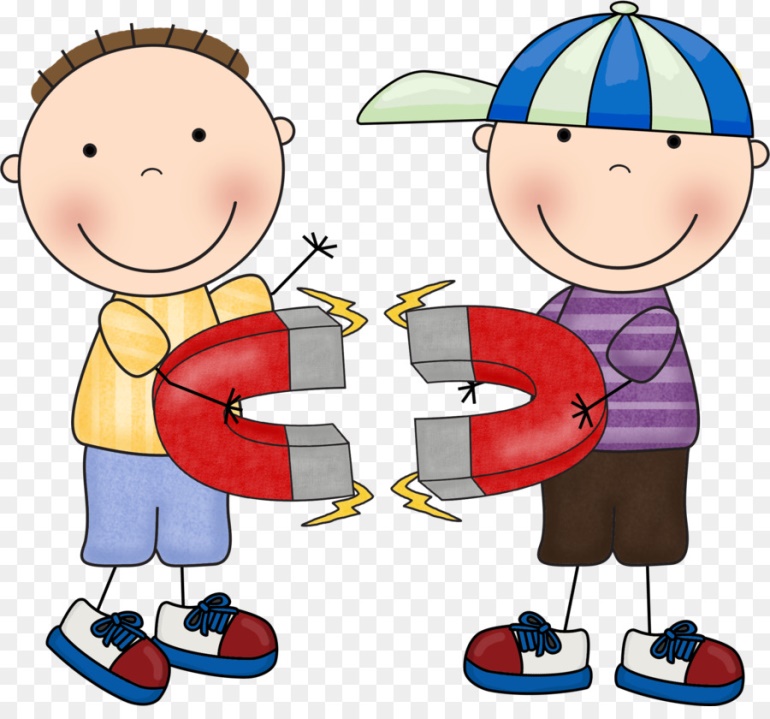 -  С помощью магнита.-  Чтобы это проверить, надо провести магнитом над предметами.- Приступаем! Расскажите, что вы делали ?   И что получилось?- Я провел магнитом над предметами, и все железные предметы притянулись к нему. Значит, магнит притягивает железные предметы.-  А какие предметы магнит не притянул?- Магнит не притянул: пластмассовую пуговицу, кусок ткани, бумагу, деревянный карандаш, ластик.Вывод: магнит притягивает металлические предметы.Опыт №2 «Действует ли магнит через другие материалы?»Игра «Рыбалка»-А через воду магнитные силы пройдут? Сейчас мы это проверим. Мы будем ловить рыбок без удочки, только с помощью нашего магнита. Проведите магнитом над водой. Приступайте.
Проводим  магнитом над водой, железные рыбки, находящиеся на дне, притягиваются к магниту.
- Расскажите, что вы делали, и что у вас получилось.
- Я провел над стаканом с водой магнитом, и рыбка, лежащая в воде, притянулась, примагнитилась.Вывод - Магнитные силы проходят через воду.Игра-опыт№3 «Бабочка летит»- Может ли бумажная бабочка летать? Проведем эксперемент.- Я положу на лист картона бабочку, магнит под картон. Буду двигать бабочку по нарисованным дорожкам. Приступайте к проведению опыта.- Расскажите, что вы сделали и что получили.- Бабочка летит.- А почему?- Внизу у бабочки тоже есть магнит. Магнит притягивает магнит.- Что двигает бабочку? (магнитная сила).- Правильно, магнитные силы оказывают своё волшебное действие.- Какой мы можем сделать вывод?- Магнитная сила проходит через картон.- Магниты могут действовать через бумагу, поэтому их используют, например для того, чтобы прикреплять записки к металлической дверце холодильника.- Какой же вывод можно сделать? Через какие материалы и вещества проходит магнитная сила?Вывод - Магнитная сила проходит через картон.Правильно, магнитная сила проходит через разные материалы и вещества. Игра-опыт №4 «Не замочив рук»Действует ли магнит через другие материалы?- Слушай  следующее задание. Как достать скрепку из стакана с водой, не замочив рук?Показать, как это сделать.- Надо взять магнит. А затем надо вести магнит по внешней стенке стакана.- Что вы сделали и что получили. (Скрепка следует за движением магнита вверх).-Что же двигало скрепку? (Магнитная сила)- Какой можно сделать вывод: проходят ли магнитные силы через стекло?Вывод - Магнитные силы проходят через стекло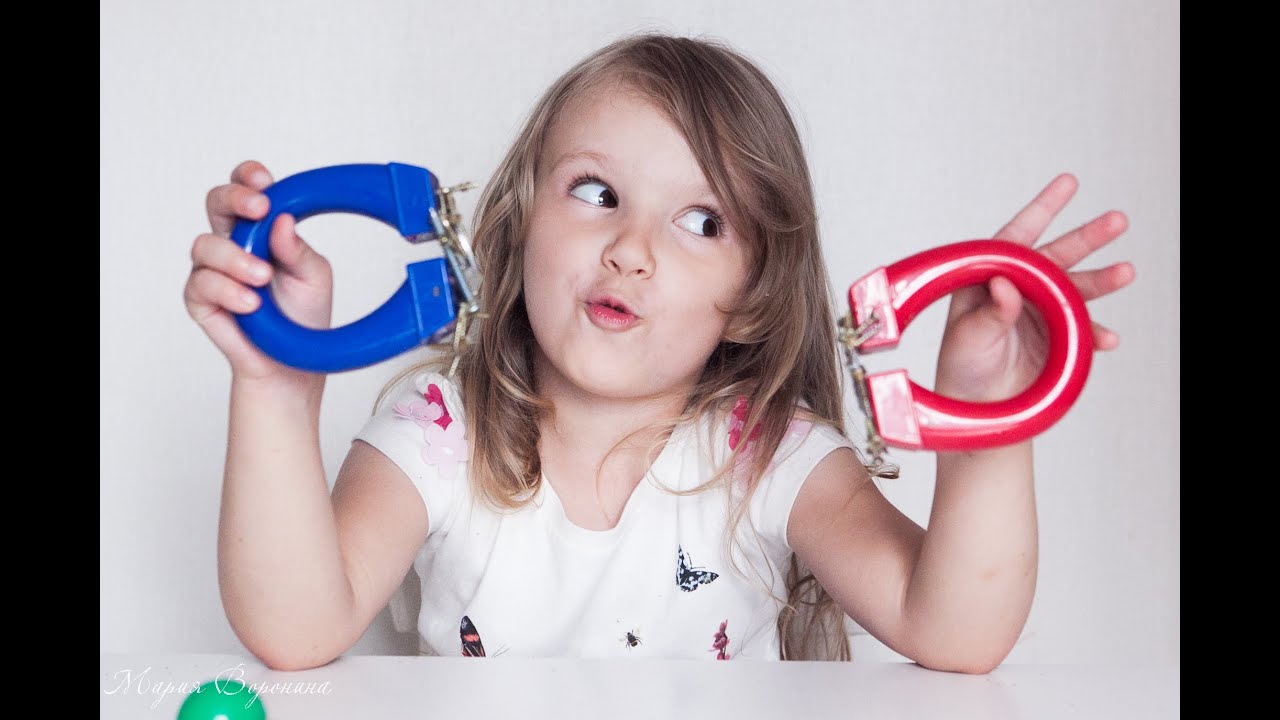 